Об участии во Всероссийской эколого-культурной Акции «Покормите птиц зимой»МБДОУ д/с «Светлячок» г. ЦимлянскаС младшими дошкольниками из группы «Колобок» мы провели беседу о птицах, которые остаются зимовать в наших краях. Обсудили, что птицам нелегко прокормиться зимой. Решили не дать им погибнуть в зимнюю стужу от голода. А они будут нам за это благодарны и очистят наши сады весной от вредителей. Мы привлекли родителей – принесли любимые лакомства для птиц, изготовили в группе «птичьи конфеты» и разместили их на деревьях во дворе детского сада. Предложили родителям принять участие в акции. Котегов Евсей дождался первых гостей – синички теперь часто бывают в этой гостеприимной «птичьей столовой».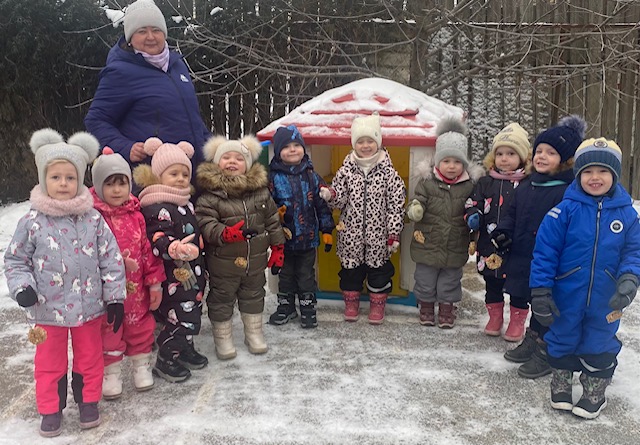 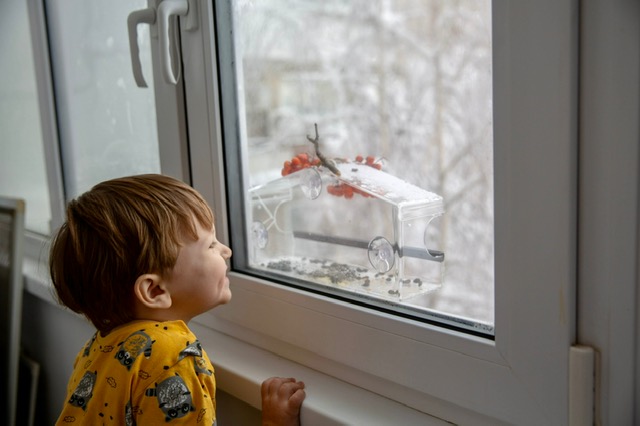 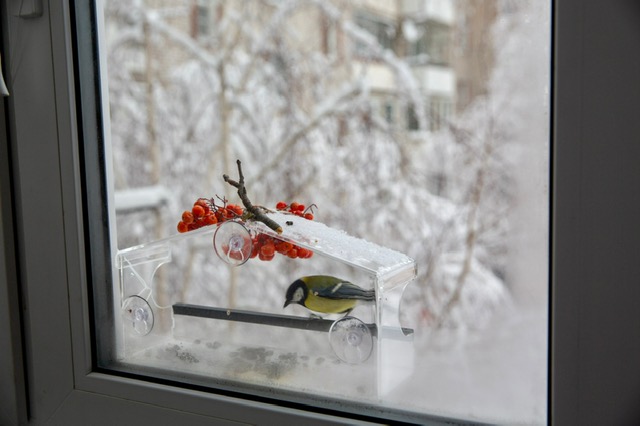 